CHARLAN BROCK ARCHITECTS PROMOTES SIX TEAM MEMBERS TO ASSOCIATEMAITLAND, FL, January 19, 2021 – Following a year that has felt anything but normal, business operations have continued – and in a big way – for the team at Charlan Brock Architects. Following the firm’s most recent partner meeting, it was announced that six team members are being elevated to the position of Associate at the firm.The recently elevated associates include Matt Charlan, Jeff Flositz, Jody Kizelewicz, Cristian Oquendo, Raquel Oquendo, and Cody Roth.At CBA, being named an Associate is an esteemed recognition on the path to becoming invited to become a Partner at the firm. Associates are responsible for developing deep connections with clients and team members as well as those in the broader community, for setting themselves apart as leaders in their respective areas of expertise, for mentoring and sharing their experiences with others who are up-and-coming in the field, and for continuing to seek and foster the development of new business opportunities for the firm. Charlan Brock Architects is an architectural firm that meets the changing needs of the broad multi-family, housing, and lifestyle center development industries. CBA has become the go-to firm for integrating housing of all typologies across the market spectrum, creatively designing financially successful products that are marketable and buildable. The company stays abreast of emerging trends, applying experience and knowledge in their consistent pursuit of excellence and innovation. CBA’s process is highly collaborative, developing close relationships with clients and outside consultants before, during, and after construction. For more information, visit cbaArchitects.com.-  MORE  -Photo Attached: Recently appointed CBA Associates Matt Charlan, Jeff Flositz, Jody Kizelewicz, Cristian Oquendo, Raquel Oquendo, and Cody Roth.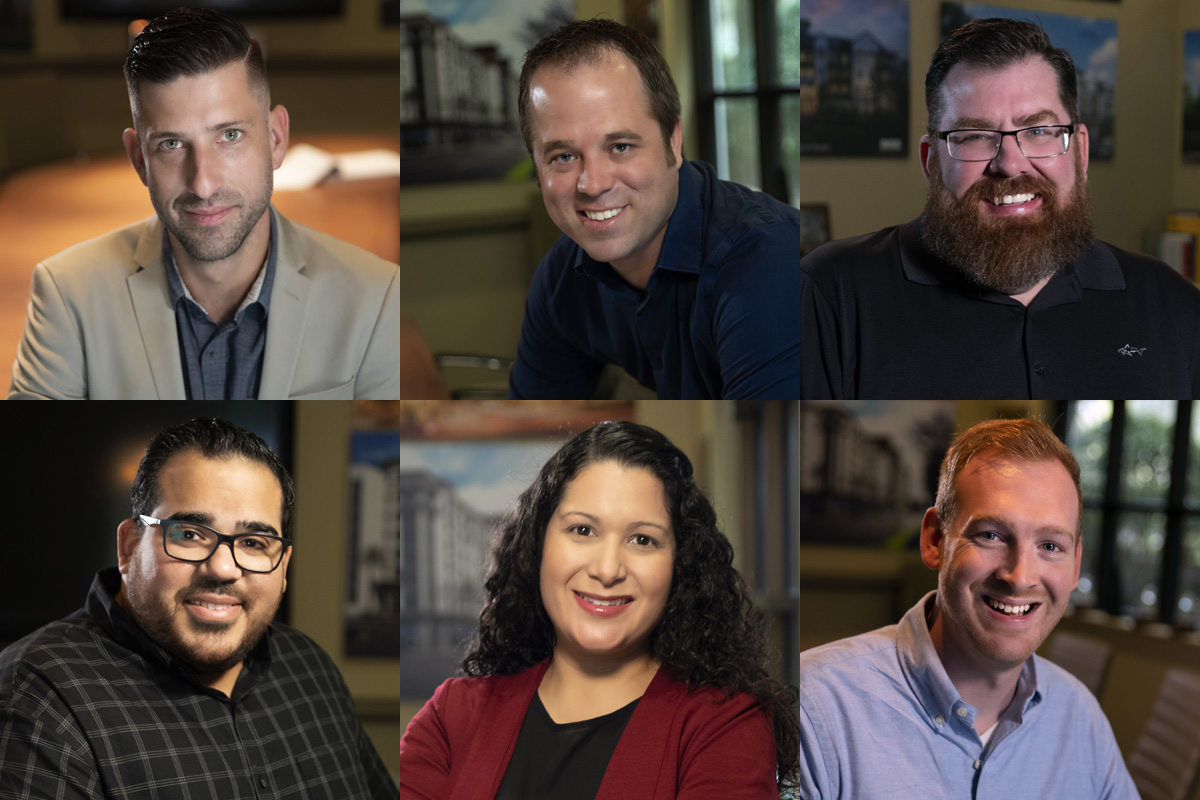 ###